развитие речи во 2 младшей группе на тему:«Одежда для куклы Маши»Цель: познакомить детей с элементами одежды, закрепить названия знакомых видов одежды, закрепить обобщение понятия одежды. Взрослый:я  загадаю загадку,послушай и отгадай:Я из хлопка, льна и кожи,Шерстяной бываю тоже.Меня люди одеваютИ со мной не замерзают.Ответ ребенка. (Одежда)Взрослый: Правильно, это загадка о самых разных вещах, которые мы одеваем, их можно назвать одним словом - одежда. Мы сегодня поговорим  с тобой об одежде и научим нашу куклу Машу одеваться.Взрослый: подносит мешочек к ребенку, а он достает из него одежду (платье, кофту, брючки, шапочку и т. д что есть дома) Взрослый: просит назвать ребенка предмет одежды, который он достал с мешочка одежды (активизация словаря)Взрослый: Правильно, молодец. Вся эта одежда пригодится для нашей куклы Маши.Кукла наша так замёрзла, что растерялась и потеряла всю свою одежду. Давай с тобой ей поможем и поиграем в игру «Найди одежду для куклы», которая поможет нашей кукле Маше найти свою одежду.Дидактическое упражнение «Найди одежду для куклы»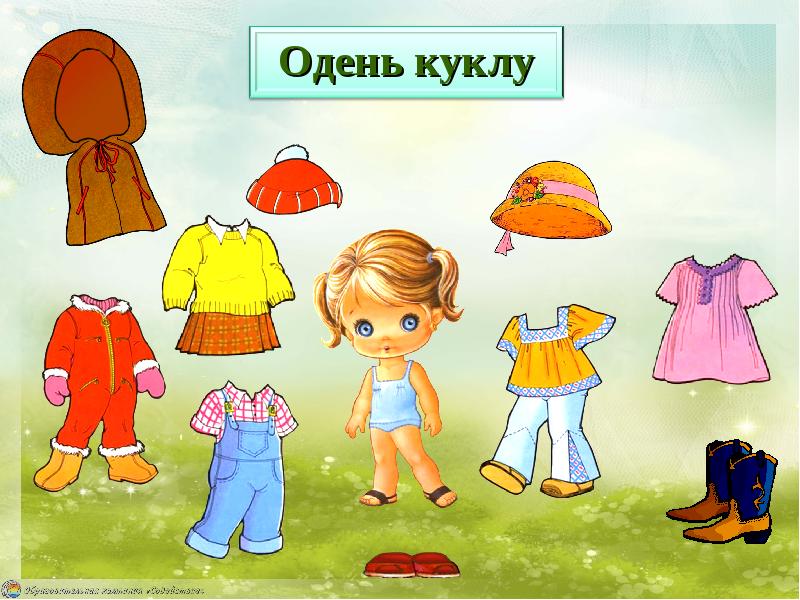 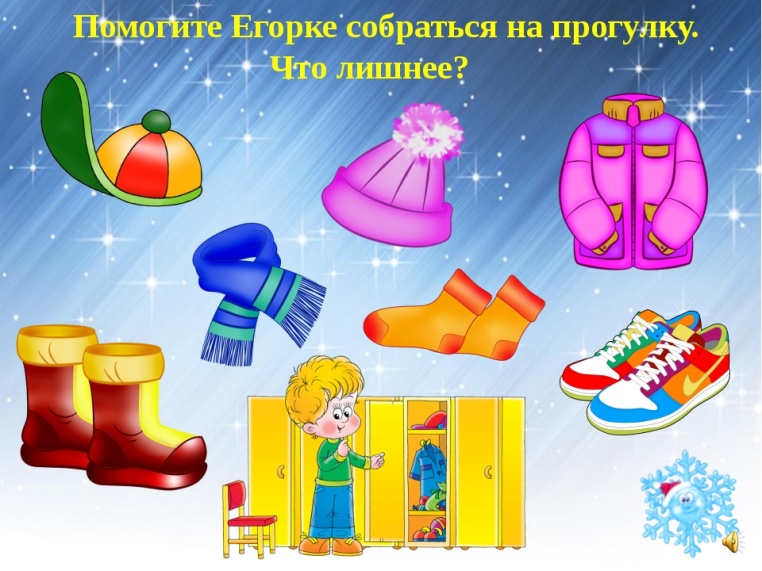 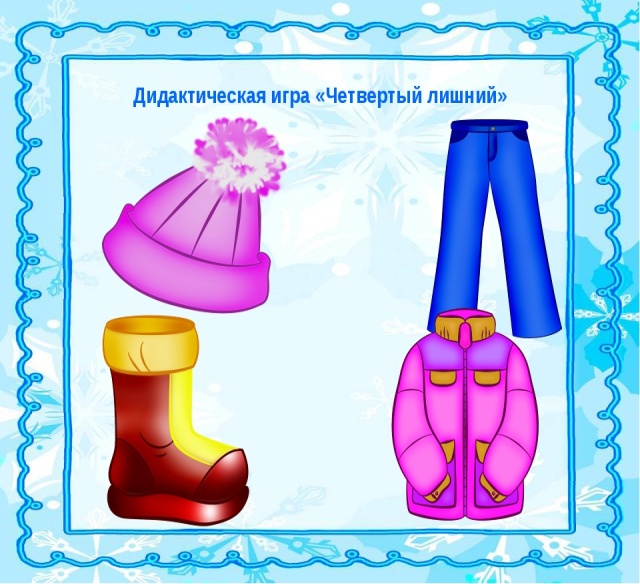 Взрослый: Молодец , ты справился.  заданиям, а теперь давай поможем кукле Маше и покажем ей, как правильно одеваться на прогулку. Взрослый:Ты будешь по очереди называть и одевать кукле необходимый предмет одежды в порядке своей очереди.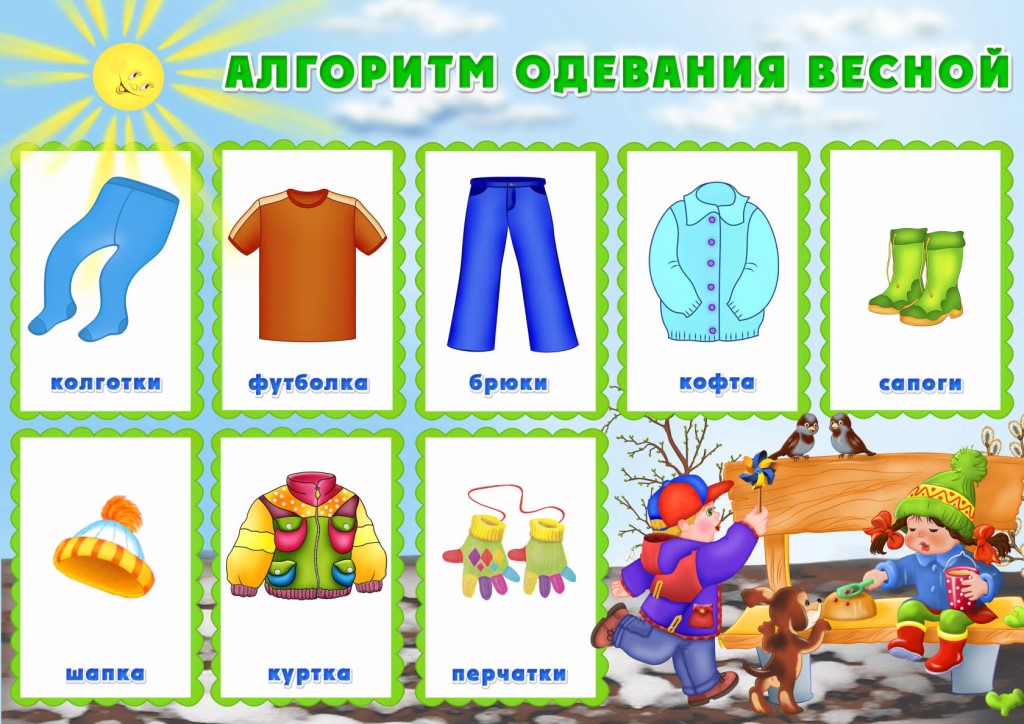 